TATA CARA PERMOHONAN INFORMASI PUBLIK DI KELURAHAN KARTOHARJO KECAMATAN KARTOHARJO KOTA MADIUN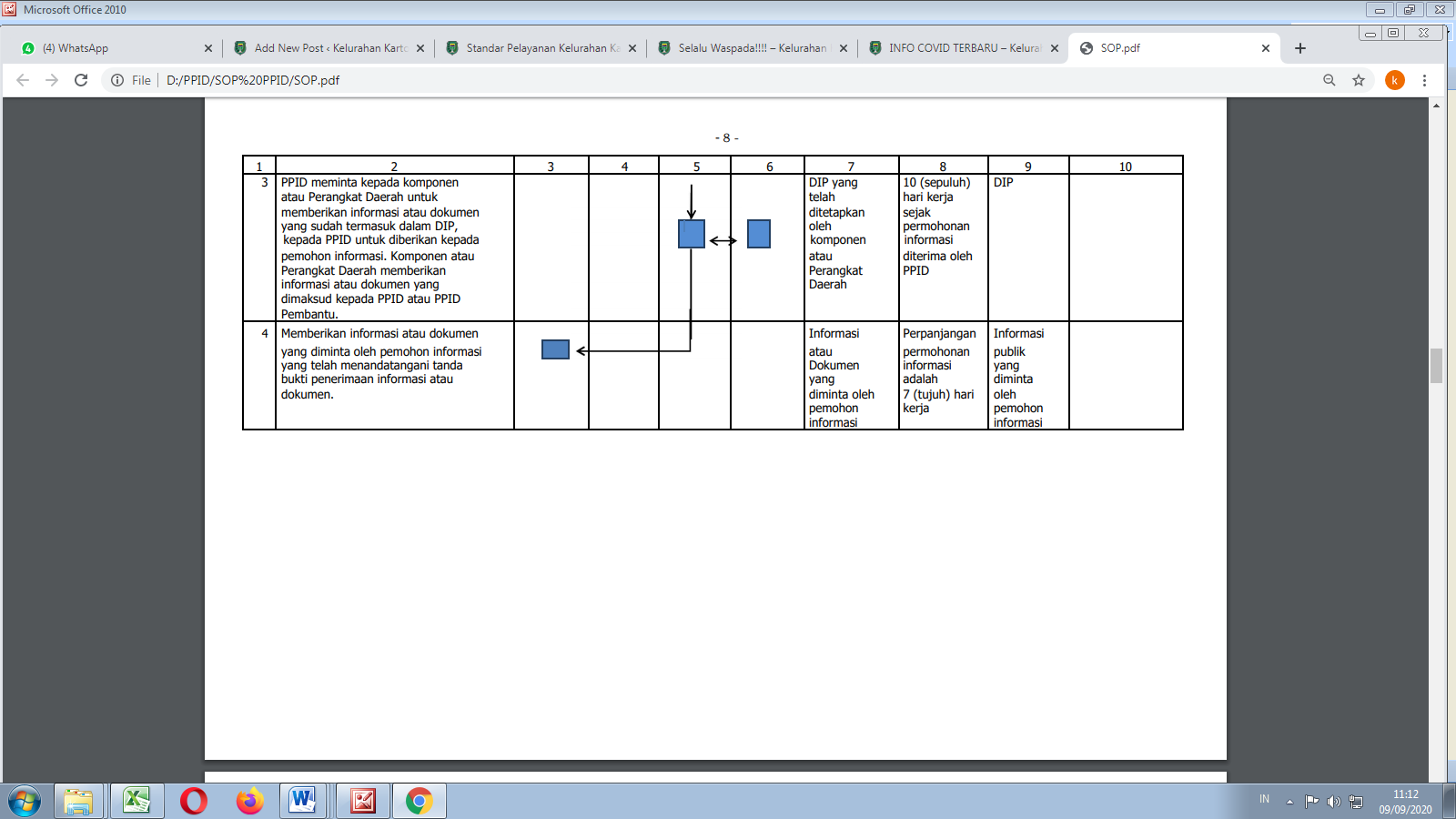 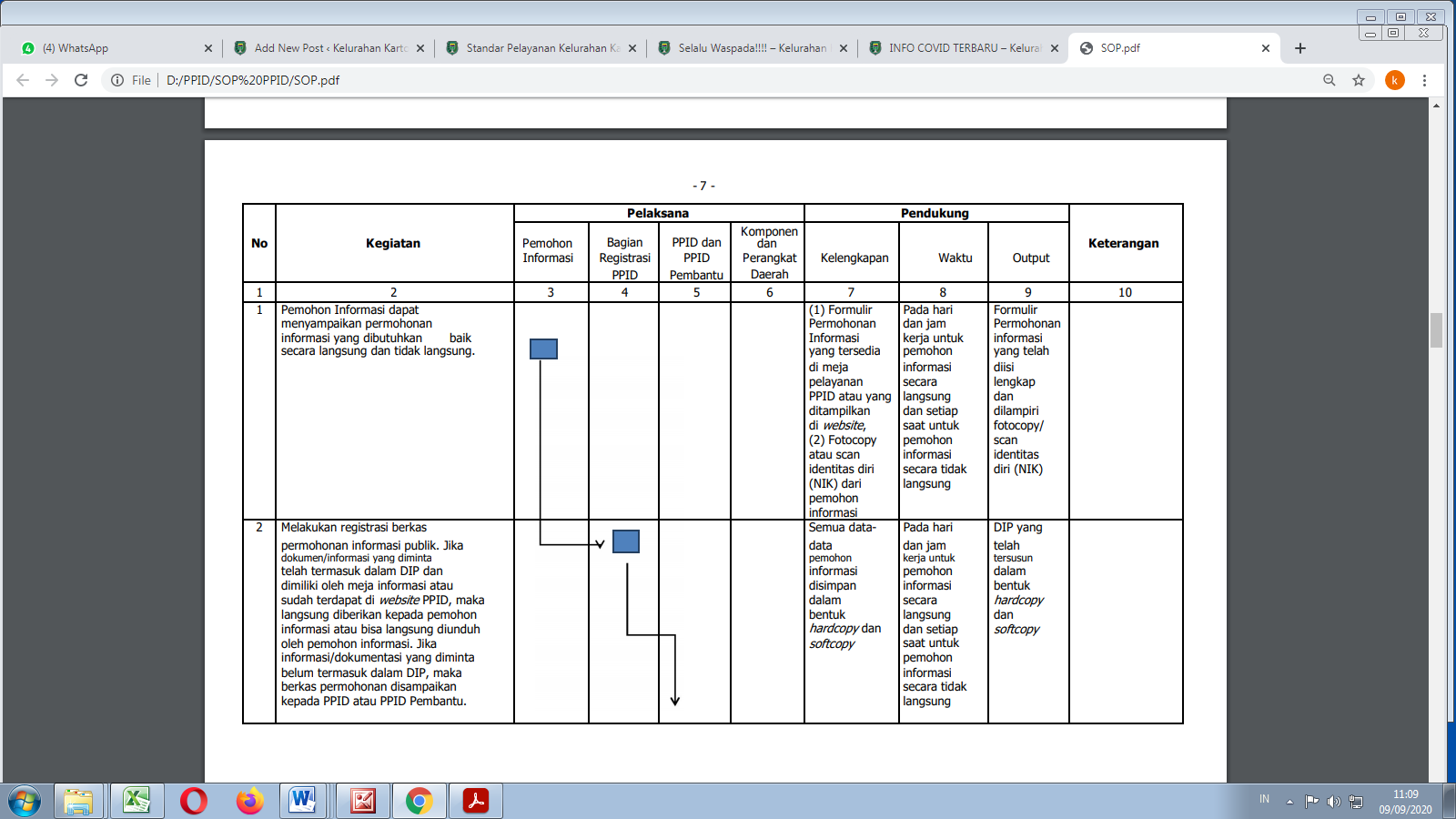 